UNIVERSIDADE DO EXTREMO SUL CATARINENSE - UNESCPÓS-GRADUAÇÃO ESPECIALIZAÇÃO EM .......NOME DO ACADÊMICOTÍTULO DO TRABALHO: SUBTÍTULO SE HOUVERLOCALANONOME DO ACADÊMICOTÍTULO DO TRABALHO: SUBTÍTULO SE HOUVERMonografia apresentada ao Setor de Pós-graduação da Universidade do Extremo Sul Catarinense- UNESC, para a obtenção do título de especialista em xxxxx.Orientador(a): Prof. (ª) Dr. NomeLOCALANOAqui você faz dedicatória àqueles(as) que julgar  merecedores(as). AGRADECIMENTOSNesta página deve constar o agradecimento àquelas pessoas ou instituições que marcaram de forma significativa a realização do seu trabalho. “Este espaço serve para você citar um pensamento de algum autor que tenha relação com a temática da Monografia.”AutorRESUMOConsiste na apresentação dos pontos relevantes de um texto. O resumo deve dar uma visão rápida e clara do trabalho; constitui-se em uma sequência de frases concisas e objetivas e não de uma simples enumeração de tópicos. Apresenta os objetivos do estudo, o problema, a metodologia, resultados alcançados e conclusão. Deve ser digitado em espaço simples e sem parágrafos, não ultrapassando a 500 palavras.Palavras-chave: Escrever de três a cinco palavras representativas do conteúdo do trabalho, separadas entre si por ponto e finalizadas também por ponto.LISTA DE ILUSTRAÇÕESFigura 1 – Acervo da Biblioteca Central da UNESC	13LISTA DE TABELASTabela 1 - Pessoas residentes em domicílios particulares, por sexo e situação do domicílio – Brasil – 1980	12LISTA DE ABREVIATURAS E SIGLASABNT	Associação Brasileira de Normas TécnicasPMC 	Prefeitura Municipal de CriciúmaSUMÁRIO1	INTRODUÇÃO	102	TÍTULO	112.1	SEÇÃO SECUNDÁRIA	112.2	SEÇÃO SECUNDÁRIA	112.2.1	Seção terciária	112.2.1.1	Seção quaternária	112.2.1.1.1	Seção quinária	113	TÍTULO	123.1	SEÇÃO SECUNDÁRIA	123.2	SEÇÃO SECUNDÁRIA	124	TÍTULO	134.1	SEÇÃO SECUNDÁRIA	134.2	SEÇÃO SECUNDÁRIA	134.2.1	Seção terciária	135	METODOLOGIA	146	APRESENTAÇÃO E ANÁLISE DOS DADOS	157	CONCLUSÃO	16REFERÊNCIAS	17APÊNDICE(S)	18APÊNDICE A – Avaliação numérica de células....	19ANEXO(S)	20ANEXO A – Representação gráfica de contagem de células....	21INTRODUÇÃO Delimita o assunto, define brevemente os objetivos do trabalho e as razões de sua elaboração, bem como as relações existentes com outros trabalhos. Apresenta o problema e as questões norteadoras ou hipóteses. Não deve antecipar conclusões e recomendações.TÍTULO Inicie o seu texto aquiSEÇÃO SECUNDÁRIAInicie o seu texto aquiSEÇÃO SECUNDÁRIAInicie o seu texto aquiSeção terciáriaInicie o seu texto aquiSeção quaternáriaInicie o seu texto aquiSeção quináriaInicie o seu texto aquiTÍTULOInicie o seu texto aquiSEÇÃO SECUNDÁRIAInicie o seu texto aquiSEÇÃO SECUNDÁRIAInicie o seu texto aquiTabela  - Pessoas residentes em domicílios particulares, por sexo e situação do domicílio – Brasil – 1980Fonte: Fundação Instituto Brasileiro de Geografia e Estatística (1993, p. 45).TÍTULOInicie o seu texto aquiSEÇÃO SECUNDÁRIAInicie o seu texto aquiSEÇÃO SECUNDÁRIAInicie o seu texto aquiSeção terciáriaInicie o seu texto aquiFigura  – Acervo da Biblioteca Central da UNESC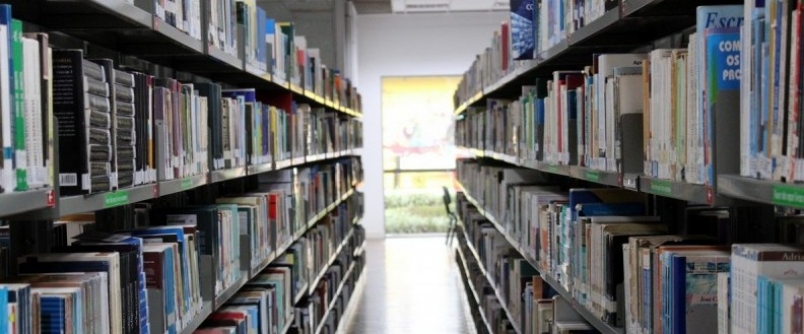 Fonte: Bortolin (2022, p. 1).METODOLOGIAInicie o seu texto aquiAPRESENTAÇÃO E ANÁLISE DOS DADOSInicie o seu texto aquiCONCLUSÃOInicie o seu texto aquiREFERÊNCIASBORTOLIN, Marciano. Acervo da Biblioteca Central da Unesc. 2022. 1 fotografia. Disponível em: https://www.unesc.net/portal/blog/index/533. Acesso em: 17 nov. 2022.FUNDAÇÃO INSTITUTO BRASILEIRO DE GEOGRAFIA E ESTATÍSTICA. Normas de apresentação tabular. 3. ed. Rio de Janeiro: IBGE, 1993. Disponível em:  http://biblioteca.ibge.gov.br/visualizacao/livros/liv23907.pdf. Acesso em: 17 nov. 2022.Inicie a terceira referência aquiInicie a quarta referência aquiAPÊNDICE(S)APÊNDICE A – Avaliação numérica de células....ANEXO(S)ANEXO A – Representação gráfica de contagem de células....Situação do domicílioTotalMulheresHomensTotal117.960.30159.595.33258.364.969Urbana79.972.93141.115.43938.857.492Rural37.987.37018.479.89319.507.477